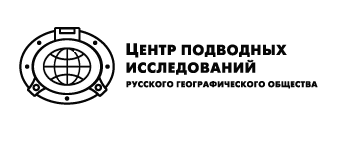 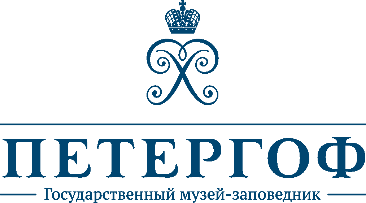 ТРИ ВЕКА ПОД ВОДОЙОраниенбаум. «Серебряные кладовые» Большого Меншиковского дворца19 июля 2018, 15:0019 июля Центр подводных исследований Русского географического общества и Государственный музей-заповедник «Петергоф» при участии Государственного Эрмитажа открывают выставку «Три века под водой». Подлинные вещи эпохи Петра Великого, удивительным образом сохранившиеся в водах Финского залива, демонстрируются в «Серебряных кладовых» Большого Меншиковского дворца в Ораниенбауме, только что открытых после длительной реставрации. В торжественной церемонии открытия принимают участие: Елена Яковлевна Кальницкая, генеральный директор ГМЗ «Петергоф», Сергей Георгиевич Фокин, исполнительного директора Центра подводных исследований Русского географического общества. Выставку комментирует Роман Юрьевич Прохоров, водолаз-исследователь Центра подводных исследований Русского географического обществаСпециалисты Центра подводных исследований РГО разгадали одну из невероятных морских тайн. На дне Финского залива они обнаружили немецкое торговое судно конца XVII века «Архангел Рафаил», затонувшее в 1724 году с большим грузом контрабанды на борту. О захватывающей истории корабля, полной загадок и тайн, расскажут экспонаты, представленные в залах Серебряных кладовых.Часть экспонатов уже демонстрировалась на выставках в Штаб-квартире Русского Географического Общества в Санкт-Петербурге и в Центральном военно-морском музее. Но «Архангел Рафаил» продолжает «делиться» с нами уникальными артефактами. В этом году экспозиция, дополненная новыми находками подводных археологов переехала в Ораниенбаум. В XVII-XVIII веках территория современного Ораниенбаума имела особенное значение для всех иностранных судов, отправляющихся из Петербурга. Специальный указ позволял морякам сгружаться в этом районе на берег для забора песка и камней, необходимых в качестве балласта, обеспечивающего остойчивость судна. Этой возможностью активно пользовались нечистые на руку дельцы, набивавшие трюмы неучтённым товаром под благовидным предлогом.Часть контрабандного груза, посуда, одежда и личные вещи экипажа, рабочий и измерительный инструмент после 300-летнего молчания ведут свой неспешный рассказ о жизни на европейском судне XVIII века, о вкусах своих владельцев и современников. Специально для выставки в Ораниенбауме Государственный Эрмитаж предоставил удивительно сохранившийся под водой шерстяной кафтан, принадлежавший одному из членов команды «Архангела Рафаила». В процессе реставрации кафтана музейным специалистам удалось в первозданном виде сохранить все 94 (!) декоративные пуговицы, сделанные из дерева и оплетенные шерстяной нитью.Гостей выставки ждет множество интересных фактов и о законах морской торговли, которые не всегда соответствовали законам государственным. А видео и аудио-оформление проекта дает возможность погрузиться на морское дно и окунуться в мир увлекательной профессии подводного археолога.Открытие выставки: 19 июля 2018 года в 15:00Выставка продлится до 21 октября 2018 года.Место проведения: Дворцовый пр., 46, Ломоносов, Санкт-Петербург. «Серебряные кладовые» Большого Меншиковского дворца, ДПА «Ораниенбаум»Время работы:Ежедневно: 10:30-18:00Касса до 10:30-17:00Выходной день: вторникСанитарный день: последняя среда месяца Вход на выставку осуществляется по бесплатным билетам, которые можно получить в кассах парка Ораниенбаум и музея «Большой Меншиковский дворец»Пресс-служба ГМЗ «Петергоф»press@peterhofmuseum.ru, pr@peterhofmuseum.ruм.т. +7 (931) 002 43 22www.peterhofmuseum.ruvk.com/peterhof_museum twitter.com/p_e_t_e_r_h_o_ffacebook.com/peterhof.museuminstagram.com/peterhof_museum